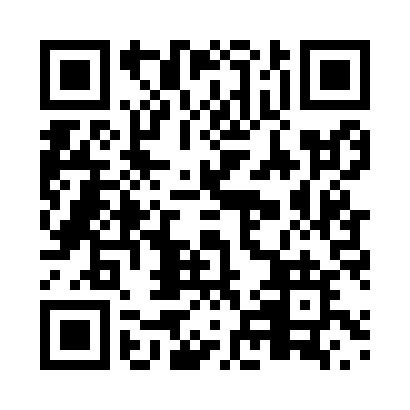 Prayer times for Takipy, Manitoba, CanadaMon 1 Jul 2024 - Wed 31 Jul 2024High Latitude Method: Angle Based RulePrayer Calculation Method: Islamic Society of North AmericaAsar Calculation Method: HanafiPrayer times provided by https://www.salahtimes.comDateDayFajrSunriseDhuhrAsrMaghribIsha1Mon3:275:071:487:3310:2812:082Tue3:285:081:487:3310:2812:083Wed3:295:091:487:3310:2712:084Thu3:295:101:487:3310:2612:075Fri3:305:111:497:3310:2612:076Sat3:305:121:497:3210:2512:077Sun3:315:131:497:3210:2412:068Mon3:325:141:497:3210:2312:069Tue3:325:161:497:3110:2212:0610Wed3:335:171:497:3110:2112:0511Thu3:345:181:497:3010:2012:0512Fri3:345:191:507:3010:1912:0413Sat3:355:211:507:2910:1812:0414Sun3:365:221:507:2910:1712:0315Mon3:375:241:507:2810:1512:0316Tue3:375:251:507:2710:1412:0217Wed3:385:271:507:2710:1312:0118Thu3:395:281:507:2610:1112:0119Fri3:405:301:507:2510:1012:0020Sat3:415:311:507:2410:0811:5921Sun3:415:331:507:2410:0711:5822Mon3:425:351:507:2310:0511:5823Tue3:435:361:507:2210:0411:5724Wed3:445:381:507:2110:0211:5625Thu3:455:401:507:2010:0011:5526Fri3:465:411:507:199:5811:5427Sat3:475:431:507:189:5711:5328Sun3:475:451:507:179:5511:5229Mon3:485:471:507:169:5311:5130Tue3:495:481:507:159:5111:5031Wed3:505:501:507:149:4911:49